Algoritma Nedir?Bir sorunu ya da bir problemi çözmek veya belirli bir amaca ulaşmak için gerekli olan sıralı mantıksal adımların tümüne algoritma denir.  Algoritma bir sorunun çözümü için izlenecek yolun tanımıdır. Kısaca algoritma mevcut bilgilerden istenilenlere erişme yöntemidir.  Programlamanın en önemli kısmı problemin çözümü için algoritma hazırlayabilmek, geliştirmektir.Her adım son derece belirleyici olmalıdır. Hiç bir şey şansa bağlı olmamalıdır. Belirli bir sayıda adım sonunda algoritma sonlanmalıdır. Algoritmalar karşılaşılabilecek tüm ihtimalleri ele alabilecek kadar genel olmalıdır.Akış Şeması ( Akış Diyagramı) Nedir?Bir algoritmanın daha görsel gösterimidir. Çizgiler, Dörtgen, daire vb. geometrik şekillerle  algoritmanın gösterilmesini sağlar.Akış şemalarının algoritmadan farkı, adımların simgeler şeklinde kutular içine yazılmış olması ve adımlar arasındaki ilişkilerin ve yönünün oklar ile gösterilmesidir.Programlamanın Temel Kavramları-burada kaldı yazma-10bProgram Nedir?Problem Çözümü kısmında anlatılan adımlar uygulandıktan sonra ortaya çıkan ve sorunumuzu bilgisayar ortamında çözen ürüne Program denir. Bazı durumlarda bu ürüne yazılım denebilir.Programlama Nedir?Problem Çözümünde anlatılan adımların tümüne birden programlama denilebilir. Algoritmanın Özellikleri•Bir başlangıç noktası vardır•Her adımda tek bir iş yapılır•Mutlaka sonlanmalıdırProgram Oluşum Süreci - AdımlarıADIM-1 ) Problemin BelirlenmesiADIM-2 ) Problem Hakkında Veri ToplanmasıADIM-3 ) Verilerin Analiz EdilmesiADIM-4 ) Algoritma / Akış Diyagramı / Sözde Kod ADIM-5 ) Herhangi bir Programlama Dilinde Kodlama ADIM-6 ) Programın Test EdilmesiADIM-7 ) Lisanslama- PaketlemeAlgoritmada kullanılacak notasyonlar:Değişken ve Atama işlemi ve bellek modeli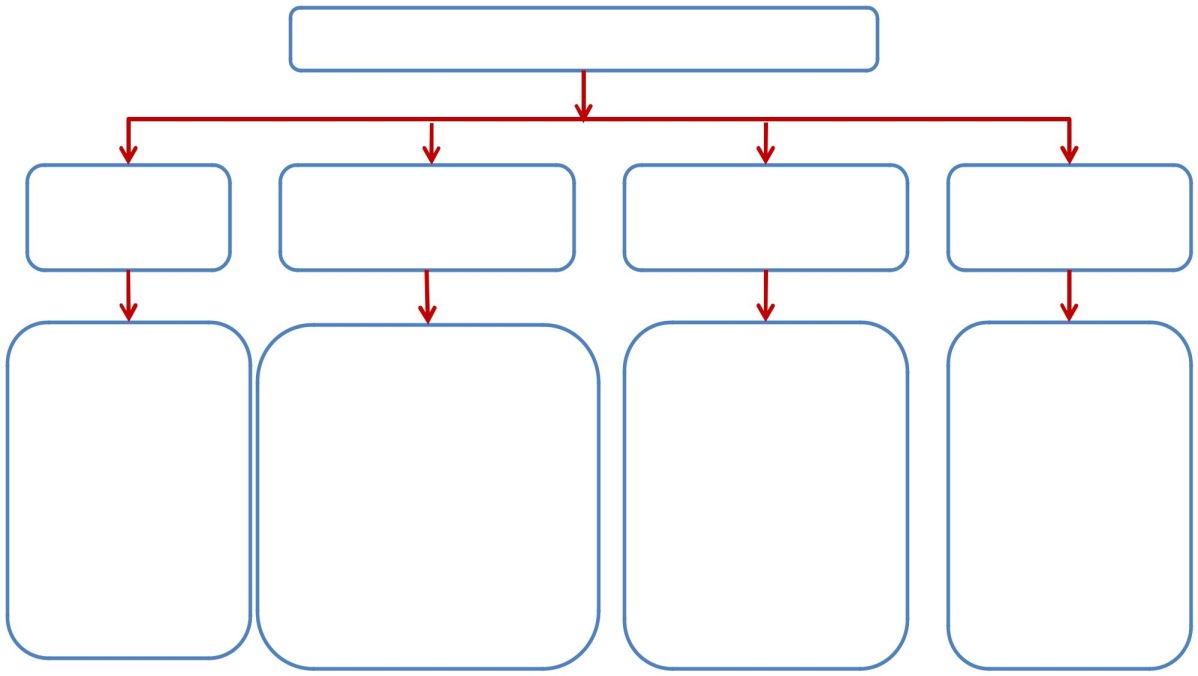 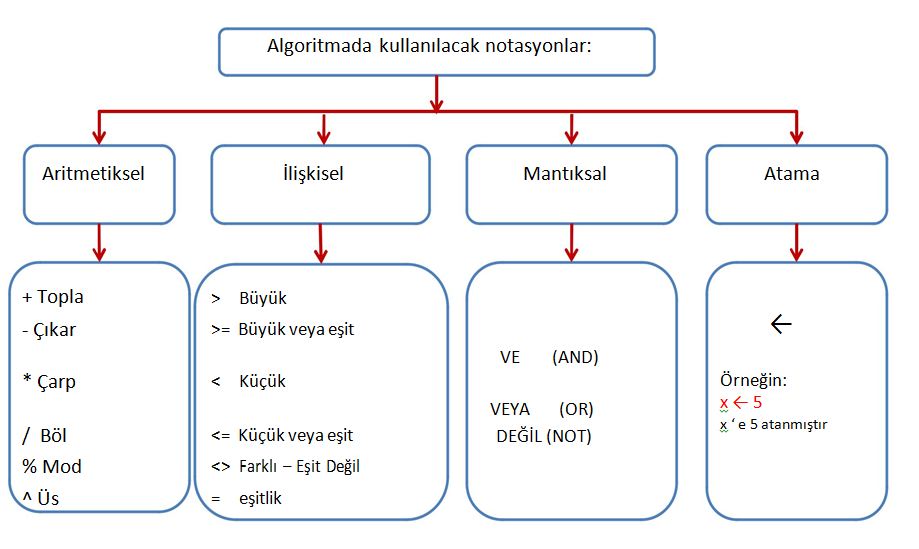 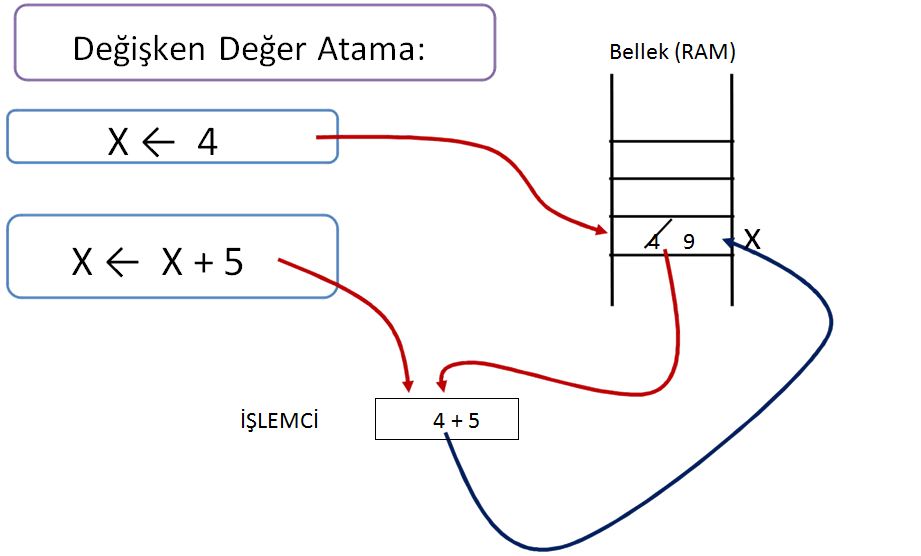 BASİT ALGORİTMALARÖrnek 1: Girilen iki sayıyı toplayıp yazdıran algoritmayı yazınız.                   DEĞİŞKENLER                  DEĞİŞKEN TÜRÜ	    TERİMLER
BAŞLA -BİTİRÖrnek 2: Girilen 2 sayının toplamını ve ortalamasını bulan algoritmayı yazınızSimgeSimgenin Adı ve Anlamı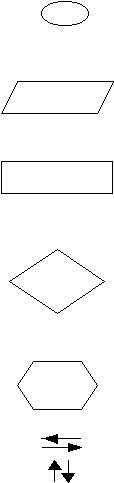 Elips: Akış şemasının başlangıç ve bitiş yerlerini gösterir. Başlangıç simgesinden çıkış oku vardır. Bitiş simgesinde giriş oku vardır. Paralel Kenar: Programa veri giriş işlemlerini gösterir. (Oku)Dikdörtgen Aritmetik işlemler ve değişik atama işlemlerinin temsil edilmesi için kullanılır.(A=A+1, Final=100 vb..)Eşkenar Dörtgen Bir karar verme işlemini temsil eder. (Eğer sayi<0 ise Yaz “Sayı negatif” vb…) Altıgen Program içinde belirli blokların ard arda tekrar edileceğini gösterir.(Döngü kurmak için kullanılır) Oklar Diyagramın akış yönünü ,yani her hangi bir adımdaki işlem tamamlandıktan sonra hangi adıma gidileceğini gösterir.Çıktı: Program doğru bir şekilde çalışıp ekrana sonuç vermek gerektiğinde kullanılır1.BAŞLA2.SAYISAL s1, s2,Toplam3.OKU   s14.OKU   s25.Toplam = s1 + s26.YAZ Toplam7.BİTİR1.BAŞLA2.SAYISAL s1, s2,toplam, ortalama3.OKU   s14.OKU   s25.toplam  = s1 + s26.ortalama=toplam/27.YAZ ortalama8.YAZ toplam9.BİTİR